KLCK TEMPO # 1  -  20 km 
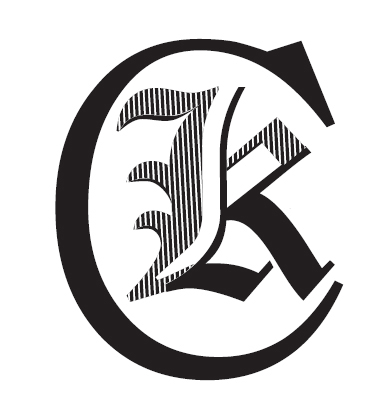 Söndagen den 1 juli 2012
Årets första KLCK Tempo över 20 km blev som vanligt en trivsam tillställning trots det usla vädret.Relativ god uppslutning, mycket gemytlig stämning med gott humör och glada skratt. Resultaten är inte heller att klaga på i det svåra väderförhållande som rådde.Loppet genomfördes som vanligt på Aero-tempobanan. Som brukligt på 20 km loppen var start och målplats vid Timsbron.Ett stort tack till alla deltagare och inte minst till sekretariatet som bestod av Karin Sundqvist. Vid tangenterna AndersResultat i startordning:
	Namn		Tid	Snittfart	Placering	Leif Linderholt	41.45	28,7 km/h	7 (6/H)	Mats Thomasén	33.42	35,6 km/h	2 (2/H)	Anders Grönberg	31.27	38,1 km/h	1 (1/H)	Lennie Svensson	34.55	34,4 km/h	3 (3/H)	Krister Kjellgren	37.17	32,2 km/h	5 (4/H)		Monica Tiger	35.55	33,4 km/h	4 (1/D)	Rolf Larsson	37.31	32,0 km/h	6 (5/H

Samtliga erövrade Scf:s Lilla Tempomärke i Brons eller Silver.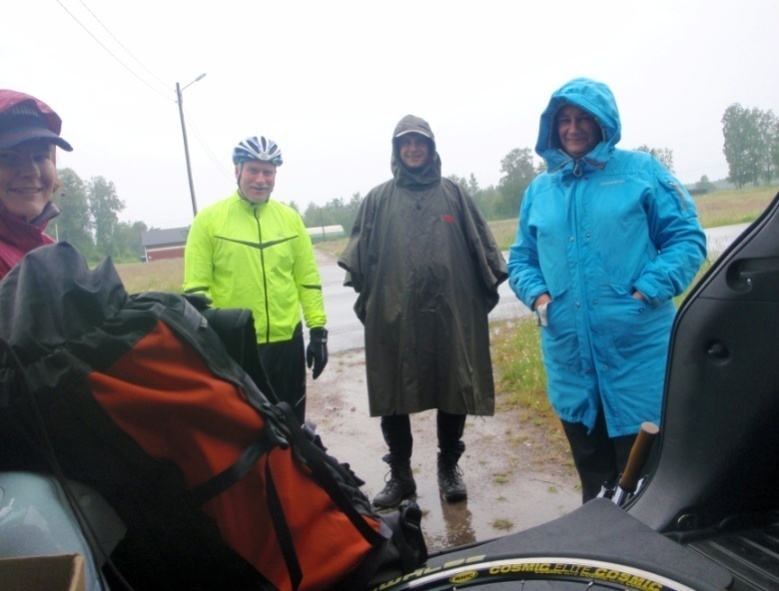 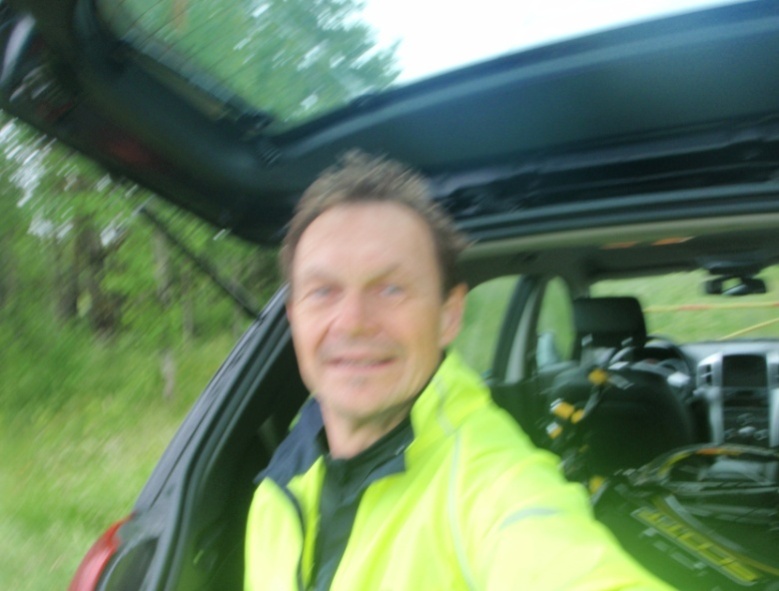 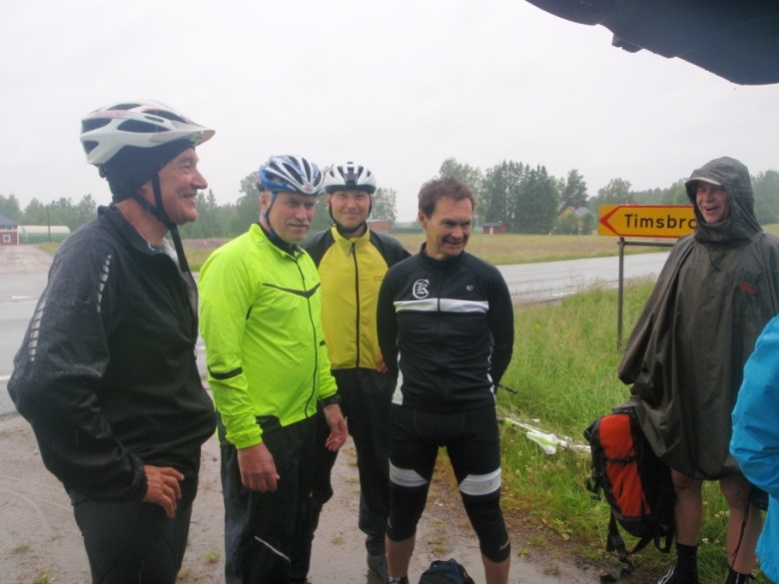 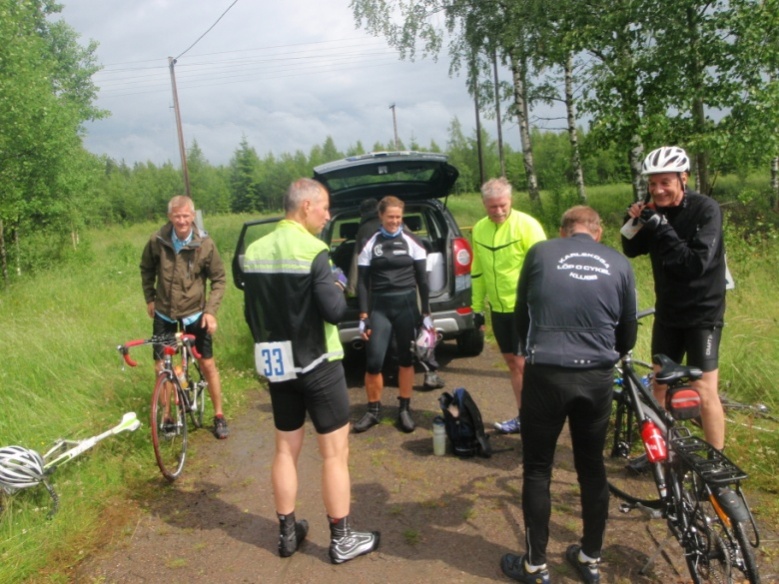 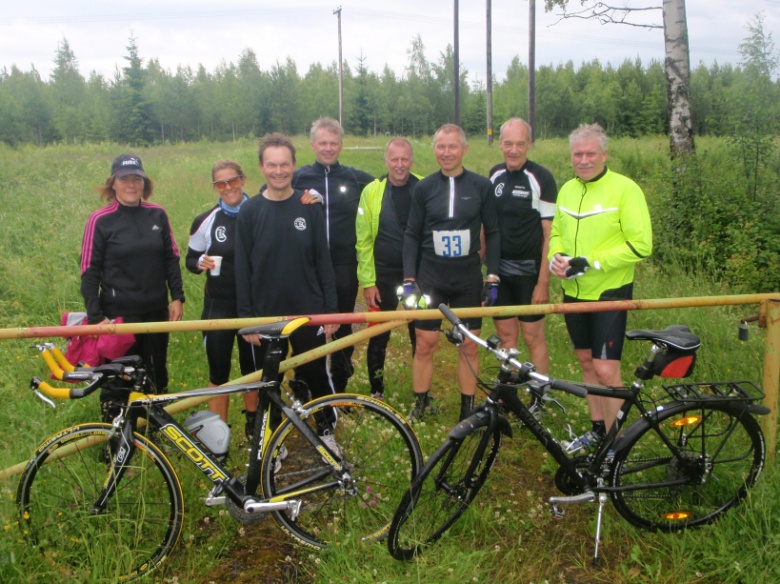 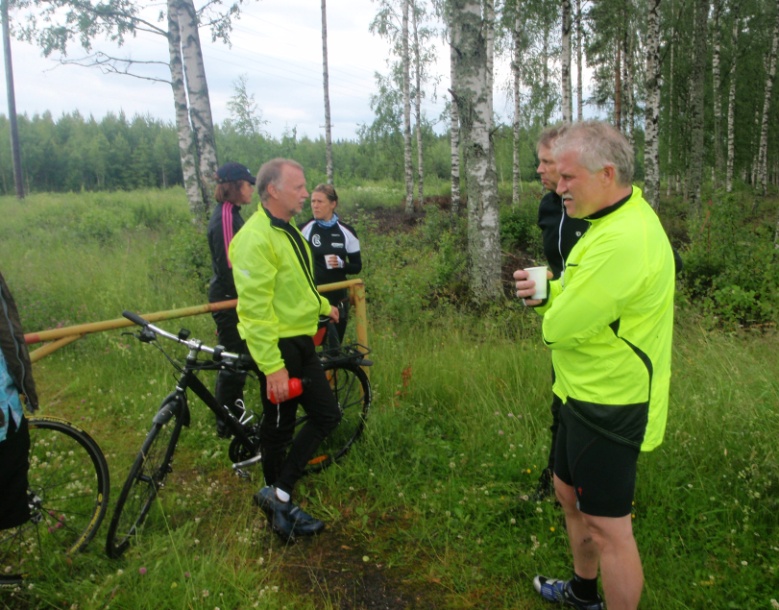 